		บันทึกข้อความ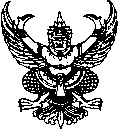 ส่วนราชการ สำนักงานปศุสัตว์อำเภอ....                                        ที่  อย         / 	วันที่    เรื่อง  	ขอความเห็นชอบเคลื่อนย้ายโค กระบือเรียน  ปศุสัตว์จังหวัดพระนครศรีอยุธยาตามหนังสือกรมปศุสัตว์ที่ กษ ๐๖๑๐.๐๓/๒๑๗๘๑ ลงวันที่ ๔ สิงหาคม ๒๕๖๔ แจ้งให้สำนักงานปศุสัตว์จังหวัดพระนครศรีอยุธยา ดำเนินตามมาตรการควบคุมโรคลัมปี สกิน โดยกำหนดให้จังหวัด  ที่เกิดโรคและจังหวัดที่อยู่ในรัศมีเกิดโรค ๕๐ กิโลเมตรจากจุดเกิดโรคดำเนินการดังนี้๑.ปศุสัตว์อำเภอตรวจสอบสัตว์ที่เข้าโรงฆ่าเพื่อตรวจหารอยโรคของโรคลัมปี สกิน                และความถูกต้องของการเคลื่อนย้ายเป็นไปตามที่ระบุไว้ในใบอนุญาตเคลื่อนย้าย โดยให้ปฏิบัติตามประกาศ    กรมปศุสัตว์ เรื่อง กำหนดหลักเกณฑ์ วิธีการและเงื่อนไขการขออนุญาตและการออกใบอนุญาต การตรวจโรคและการทำลายเชื้อโรคในการนำสัตว์หรือซากสัตว์ไปยังท้องที่อื่น พ.ศ. ๒๕๕๘ อย่างเคร่งครัด หากพบความผิดปกติให้แจ้งดำเนินคดีตามกฎหมายทันที๒. กำหนดให้การเคลื่อนย้ายโค กระบือ เข้าโรงฆ่าสัตว์ภายในจังหวัดเท่านั้น ส่วนกรณีอื่นๆ อาทิเช่น เข้าโรงฆ่าสัตว์ข้ามจังหวัด เลี้ยงทำพันธุ์ เลี้ยงขุน และส่งออกไปต่างประเทศ เป็นต้น ให้ขอความเห็นชอบจากปศุสัตว์จังหวัด ก่อนออกใบอนุญาตเคลื่อนย้าย๓. โค กระบือที่เข้าโรงฆ่าสัตว์ ต้องให้พนักงานตรวจโรคสัตว์ทำการตรวจโรคสัตว์ก่อนการฆ่า โดยอาศัยอำนาจตามมาตรา ๓๔ แห่งพระราชบัญญัติควบคุมการฆ่าสัตว์เพื่อการจำหน่ายเนื้อสัตว์ พ.ศ. ๒๕๕๙๔. กรณีเคลื่อนย้ายโค กระบือที่เข้าในหรือผ่านเขตควบคุมโรคระบาดชนิดปากและเท้าเปื่อย   ในภาคใต้ของประเทศไทย ให้เป็นไปตามมาตรการการเคลื่อนย้ายของกองสารวัตรและกักกันสัตว์ และให้ขอความเห็นชอบจากปศุสัตว์จังหวัด ก่อนออกใบอนุญาตเคลื่อนย้ายในการนี้ สำนักงานปศุสัตว์อำเภอ.................... ได้รับคำร้องขออนุญาตเคลื่อนย้ายโค กระบือจำนวน ..... ตัว ตามแบบคำขออนุญาตนำหรือเคลื่อนย้ายสัตว์หรือซากสัตว์ภายในราชอาณาจักร (แบบร.๑/๒)    เลขที่ ................................... ยื่นคำขอวันที่  .................................จากท้องที่ต้นทาง เลขที่ .............    ต. ..................  อ. ...................... จ.พระนครศรีอยุธยา ไปยังท้องที่ปลายทางเลขที่  .............. ต. ................. อ. ... .................       จ. .........................   ในช่วงวันที่ .................................................... โดยได้ทำการกักสัตว์ตามระเบียบของกรมปศุสัตว์และข้าพเจ้าได้ตรวจสอบสัตว์และพื้นที่แล้วดังนี้จุดประสงค์ของการเคลื่อนย้ายไปที่ปลายทาง          	     	          เพื่อเข้าโรงฆ่าสัตว์           เพื่อไปเลี้ยงทำพันธุ์ (พิจารณาเพิ่มเติม ข้อ ๘-๑๐)   		       เพื่อไปเลี้ยงขุน (พิจารณาเพิ่มเติม ข้อ ๘-๑๐)          เพื่อส่งออกไปต่างประเทศ (พิจารณาเพิ่มเติม ข้อ ๘ และ ๑๐) หมายเหตุ : หากกองสารวัตรและกักกันกำหนดให้กรณีเคลื่อนย้ายโค กระบือเข้าพื้นที่เขตควบคุม               โรคระบาดภาคใต้ ต้องแนบผลการตรวจทางห้องปฏิบัติการเป็นลบต่อโรคลัมปี สกิน ทุกครั้ง      กรณีเคลื่อนย้ายไปโรงฆ่า (ให้ระบุ ชื่อโรงฆ่าและเบอร์โทรศัพท์)……………………………………………………… ซึ่งผ่านการรับรองมาตรฐานจากกรมปศุสัตว์และดำเนินการเข้าฆ่าภายใน ……………………. วันหลังการเคลื่อนย้าย     โค กระบือทุกตัวมีสุขภาพแข็งแรงสมบูรณ์ /๔. มีการเลี้ยง...					-๒-มีการเลี้ยงที่ผ่านการรับรอง และปรับปรุงระบบความปลอดภัยทางชีวภาพเพื่อป้องกันแมลงพาหะ                GAP เลขที่…………………………………………………………………………………………….………………………………………………….           GFM เลขที่………………………………………………     อื่น ๆระบุ………………………………………ฟาร์มติดตั้งมุ้งรอบคอกสัตว์ มีระบบการจัดการแมลงพาหะและพ่นยาฆ่าแมลงรอบฟาร์มมีการสังเกตรอยตุ่มนูน แผลตกสะเก็ดบริเวณแผงคอ ท้อง ขาและข้างลำตัวและไม่พบรอยโรคของโรคลัมปี สกิน ตามนิยามของกรมปศุสัตว์ ตรวจสอบเมื่อวันที่ …………………………………………………   .เวลา………………………………………. น.โดย ……………………………………………….ตำแหน่ง………………………………………………………………………..พื้นที่อำเภอต้นทาง        มี            ไม่มี รายงานการเกิดโรคลัมปี สกินกรณีมีรายงานการเกิดโรค พื้นที่ต้นทางอยู่ห่างจากจุดเกิดโรคที่ใกล้ที่สุด         น้อยกว่า ๕ กิโลเมตร        ๕ –  ๑๐ กิโลเมตร          ๑๐– ๒๐ กิโลเมตร       มากกว่า ๕๐ กิโลเมตร                                                                                                   		๗  ก่อนทำการเคลื่อนย้าย ๒๔ ชั่วโมง ได้ดำเนินการ            ราดยาฆ่าแมลงบนตัวสัตว์         พ่นยาฆ่าแมลงบนยานพาหนะ        พ่นยาฆ่าเชื้อบนยานพาหนะ๗.๑ ยาฆ่าแมลง (ระบุตัวยา)………………………………………. ………………………………………………………….๗.๒ ยาฆ่าเชื้อ (ระบุตัวยา)…………………………………………..………………………………………..………………หมายเหตุ : กรณีเข้าโรงฆ่าให้คำนึงถึงชนิดของยาฆ่าแมลงที่ใช้และการตกค้างในสัตว์เพื่อบริโภคกักเพื่อสังเกตอาการตามนิยามของกรมปศุสัตว์เป็นเวลา ๒๘ วันที่ฟาร์มต้นทางและมีการรับรองการกัก (แนบแบบบันทึกสั่งกัก)ฟาร์มปลายทางมีระบบการจัดการแมลงพาหะ พ่นยาฆ่าแมลงรอบฟาร์ม  ติดตั้งมุ้งรอบคอกสัตว์และมีคอกกักแยกต่างหากพร้อมติดตั้งมุ้งเพื่อกักโค กระบือที่นำเข้ามาใหม่ก่อนเข้าร่วมฝูงเป็นเวลา ๒๘ วัน (แนบรูปถ่ายประกอบ)       เอกสารอื่นๆ เพื่อประกอบการพิจารณา 	        	จึงเรียนมาเพื่อขอความเห็นชอบจากปศุสัตว์จังหวัดพระนครศรีอยุธยา ในการเคลื่อนย้ายโค กระบือ  (                             ) ปศุสัตว์อำเภอ.................. แนบใบ ร ๑/๒ จำนวน ....... ฉบับ แนบบันทึกสั่งกัก แนบ ฆจส. ๒ ภาพฟาร์มต้นทาง ภาพฟาร์มปลายทาง					               เห็นชอบ               (นายชูฤทธิ์  เสนีย์มโนมัย)              ปศุสัตว์จังหวัดพระนครศรีอยุธยา